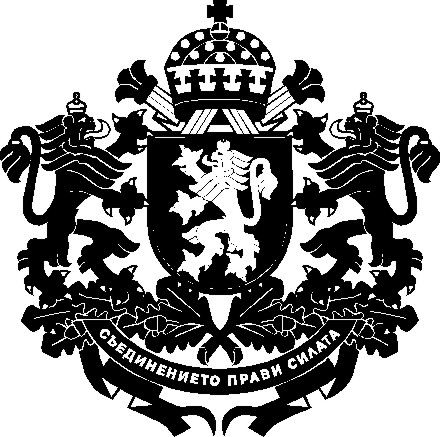 РЕПУБЛИКА БЪЛГАРИЯЗаместник-министър на земеделието, храните и горите………………………………………………………………… 20…… г.ДОКЛАДот доц. д-р Янко Иванов – заместник-министър на земеделието, храните и горитеОтносно: Проект на Наредба за ветеринарномедицинските изисквания и мерките за биосигурност към животновъдните обекти за риба и други водни организмиуважаема госпожо МИНИСТЪР,На основание чл. 137, ал. 10 от Закона за ветеринарномедицинската дейност предлагам за одобряване проект на Наредба за ветеринарномедицинските изисквания и мерките за биосигурност към животновъдните обекти за риба и други водни организми.Причини, които налагат приемането на актаРегламент (ЕС) 2016/429 на Европейския парламент и на Съвета от 9 март 2016 година за заразните болести по животните и за изменение и отмяна на определени актове в областта на здравеопазването на животните (OB L 84, 31.3.2016 г.) обединява основните принципи за управление на здравеопазването и животновъдните практики за сухоземните и водните животни. По отношение на регистрацията и одобряването на обектите и проследимостта на животните обаче Регламентът установява различни правила за сухоземните и водните животни поради тяхната различна среда и съответно различните изисквания към прилаганите мерки за гарантиране здравния им статус. Правилата за животновъдните обекти за аквакултура и превозвачите на водни животни са конкретно определени с Делегиран регламент (ЕС) 2020/691 на Комисията от 30 януари 2020 година за допълнение на Регламент (ЕС) 2016/429 на Европейския парламент и на Съвета по отношение на правилата за животновъдните обекти за аквакултура и превозвачите на водни животни  (OB L 174, 3.6.2020 г.). Двата Регламента са влезли в сила, но се прилагат от 21 април 2021 г. Законът за ветеринарномедицинската дейност и Законът за рибарството и аквакултурите определят процедурата за регистрация на обекти за отглеждане на риба и селскостопански водни животни. По отношение на здравните изисквания към водните животни и контролът на заболяванията действащите изисквания са определени в Наредба № 17 от 2008 г. за здравните изисквания към стопанските водни животни, продуктите от тях и предпазването и контрола на болести по водните животни (обн. ДВ, бр. 71 от 2008 г.), в която през 2008 г. са въведени изискванията на Директива 2006/88/ЕО на Съвета от 24 Октомври 2006 година относно ветеринарномедицинските изисквания за аквакултури и продукти от тях и за предотвратяване и борба с някои болести по водните животни. Предвид естеството и спецификата на обектите за отглеждане на риба и водни животни, е необходимо изискванията към тези обекти и мерките за биосигурност в тях да бъдат извадени от обхвата на Наредба № 44 от 2006 г. за ветеринарномедицинските изисквания към животновъдните обекти и определени в самостоятелен нормативен акт. Работната група създадена със Заповед РД 09-1077/27.11.2019 г. на министъра на земеделието, храните и горите има за задача изготвяне на Наредба за изменение и допълнение на Наредба № 44 от 2006 г. за ветеринарномедицинските изисквания към животновъдните обекти, по отношение на изискванията към обектите за отглеждане на водни животни и аквакултури. В процеса на дейност на работната група беше обнародван и влезе в сила Закон за изменение и допълнение на Закона за ветеринарномедицинската дейност (обн. ДВ. бр. 13 от 2020 г.), където чрез изменение в чл. 137, ал. 10 се създава правно основание ветеринарномедицинските изисквания към обектите за отглеждане на животни да бъдат определени в повече от един подзаконов нормативен акт. ЦелиС предложеният проект на наредба се цели определяне на общите и специалните ветеринарномедицински и зоохигиенни изисквания, включително мерките за биосигурност в животновъдните обекти за отглеждане на риба и други водни организми, и задълженията на собствениците или ползвателите на тези обекти. Контролът върху тези обекти ще се извършва съвместно в съответствие с правомощията им по специалните закони – Закон за ветеринарномедицинската дейност и Закон за рибарството и аквакултурите от Българската агенция по безопасност на храните и Изпълнителната агенция по рибарство и аквакултури. В проектът на наредба животновъдните обекти за риба и други водни организми са класифицирани в зависимост от вида на използваните производствени съоръжения в морски води (плаващи мрежени клетки, вертикални съоръжения за отглеждане на двучерупчести, съоръжения за отглеждане на двучерупчести, разположени на дъното и съоръжения за отглеждане на аквакултури на сушата), в сладки води (мрежени клетки (садки), разположени в част от естествен и изкуствен воден обект, басейн за свободно отглеждане на риба и други водни организми, басейнов тип) и в зависимост от системата за рециркулация – затворени и полуотворени. Обектите са класифицирани и в зависимост от прилаганата технология на отглеждане екстензивна, интензивна и суперинтензивна.В съответствие със спецификата на отглежданите аквакултури, управителите на животновъдните обекти трябва да разработят и изпълняват програма за биосигурност, основана на оценка на риска и утвърдена от директора на съответната Областна дирекция по безопасност на храни, на чиято територия се намира обекта. В програмата трябва да бъдат включени мерки за превенция на заразните болести и корективи действия в случай на инциденти, които могат да доведат до по нататъшно разпространение на болестта. Използваната терминология в проекта на наредба е изцяло съобразена с действащото национално законодателство в областта.В състава на работната група изготвила проекта бяха включени представители на Министерство на земеделието, храните и горите, Българската агенция по безопасност на храните, Центъра за оценка на риска по хранителната верига, Изпълнителната агенция по рибарство и аквакултури, Институт по рибарство и аквакултури и Институт по рибни ресурси към Селскостопанска академия, Биологически факултет на Софийски университет „Св. Климент Охридски“, Тракийски и Лесотехнически университет.Финансови и други средства, необходими за прилагането на новата уредбаПроектът на наредба не изисква допълнителни средства от бюджета на Министерството на земеделието, храните и горите. Проектът на наредба няма да доведе до въвеждане на допълнителна финансова тежест за собствениците и ползвателите на животновъдни обекти за риба и други водни организми. Очаквани резултати от прилагането на актаРационализиране развитието на рибовъдния сектор, увеличаване продуктивността на стопанствата и гарантиране здравния статус на отглежданите в тях риба и други водни организми.Анализ за съответствие с правото на Европейския съюзПроектът не съдържа разпоредби, транспониращи актове на Европейския съюз, поради което не е приложена таблица на съответствието с правото на Европейския съюз.Предлаганите разпоредби засягат функционирането на вътрешния пазар на Европейския съюз, проектът на наредба е нотифициран съгласно Директива (ЕС) 2015/1535 на Европейския парламент и на Съвета от 9 септември 2015 година установяваща процедура за предоставянето на информация в сферата на техническите регламенти и правила относно услугите на информационното общество, транспонирана в българското законодателство с Постановление № 165 на Министерски съвет от 2004 г. за организацията и координацията на обмена на информация за технически регламенти и правила за услуги на информационното общество и за установяване на процедурите, свързани с прилагането на някои национални технически правила на продукти, законно предлагани на пазара на друга държава членка (обн., ДВ, бр. 64 от 2004 г.).Информация за проведените обществени консултацииВ съответствие с чл. 26, ал. 2 от Закона за нормативните актове в процеса на изработване на проектът на наредба е предоставян по електронен път на заинтересованите браншови организации за предложения и коментари. Проектът е съгласуван със заинтересованите браншови организации и по време на съгласувателната процедура по реда на чл. 12, ал. 1 от Правилата за изготвяне и съгласуване на проекти на актове в системата на Министерството на земеделието, храните и горите, в качеството им на членове на определената със Заповед РД 09-304/22.03.2020 г. на министъра на земеделието, храните и горите, междуведомствена Работна група № 8 „Рибарство“, всички постъпилите предложения и бележки са отразени. В съответствие с чл. 26, ал. 3 и 4 от Закона за нормативните актове проектът на доклад (мотиви) и проектът на наредба са публикувани за обществени консултации на интернет страницата на Министерството на земеделието, храните и горите и на Портала за обществени консултации, със срок за предложения и становища 30 дни. Съгласно чл. 26, ал. 5 от Закона за нормативните актове справката за постъпилите предложения заедно с обосновка за неприетите предложения е публикувана на интернет страницата на Министерството на земеделието, храните и горите и на Портала за обществени консултации.Проектът на наредба е съгласуван в съответствие с разпоредбите на Правилата за изготвяне и съгласуване на проекти на актове в системата на Министерството на земеделието, храните и горите. Направените целесъобразни бележки и предложения са отразени.уважаема госпожо МИНИСТЪР,Във връзка с гореизложеното и на основание чл. 137, ал. 10 от Закона за ветеринарномедицинската дейност, предлагам да одобрите предложения проект на Наредба за ветеринарномедицинските изисквания и мерките за биосигурност към животновъдните обекти за риба и други водни организми.С уважение,доц. д-р Янко ИвановЗаместник-министърДОМИНИСТЪРА НА ЗЕМЕДЕЛИЕТО, ХРАНИТЕ И ГОРИТЕг-жа десислава таневаОДОБРИЛ,МИНИСТЪР НА ЗЕМЕДЕЛИЕТО, ХРАНИТЕ И ГОРИТЕ:десислава таневаПриложениe:Наредба;Справка за отразяване на постъпилите становища;Справка за отразяване на постъпилите предложения от обществената консултация;Постъпилите становища.